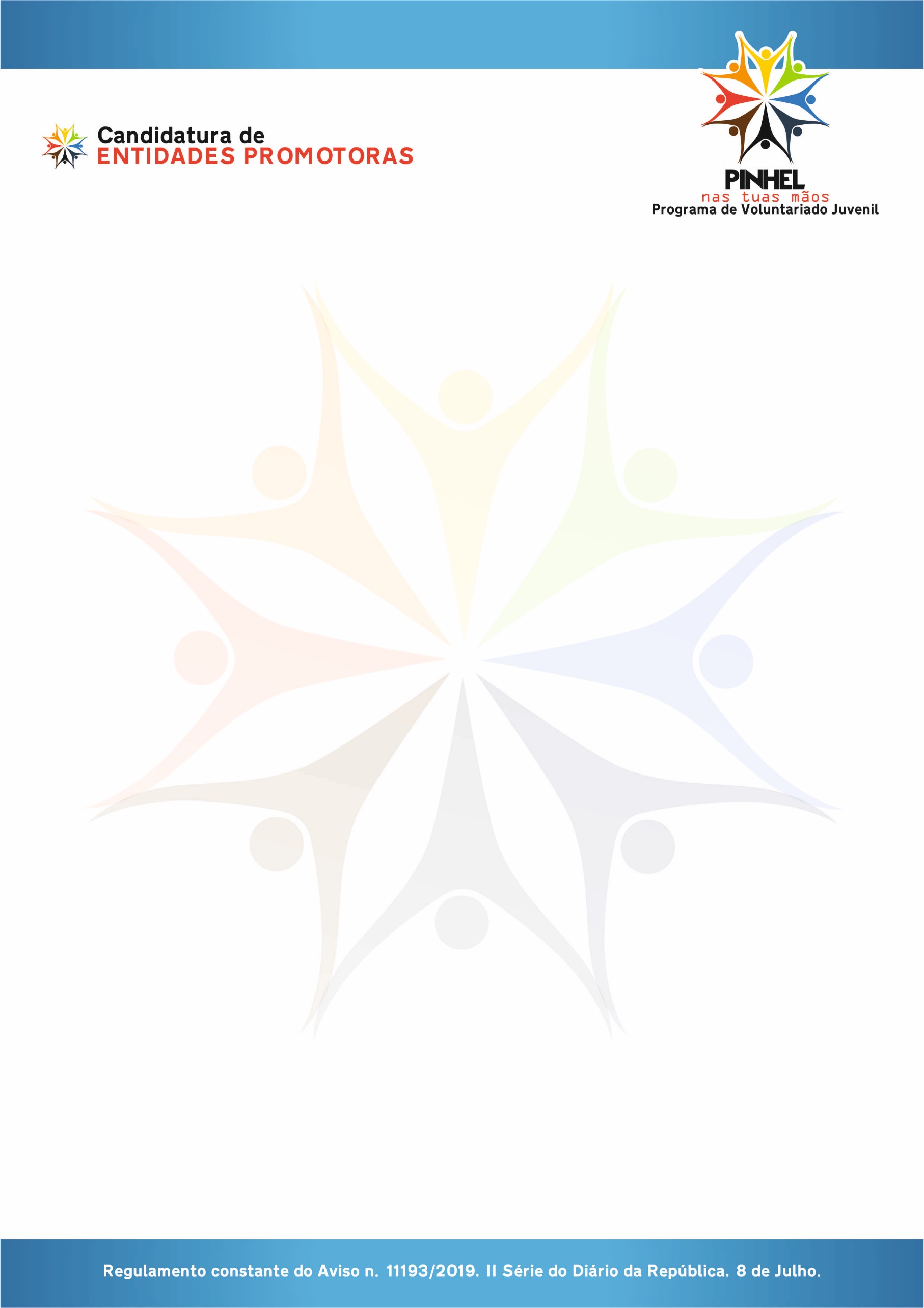 A Identificação da entidade promotora;Designação:  ____________________________________________________________NIPC: ______________________                              NISS:_______________________Morada: _______________________________________________________________Código Postal: ________ - _____                         Localidade: _____________________E-mail: ________________________________________________________________Telefone: _____________________                              Identificação do responsável pela entrega de candidatura;Nome: ______________________________________________________________Cargo: ________________________________         Telefone: _________________E-mail: _____________________________________________________________A caraterização do projeto; Ações de âmbito social, designadamente no apoio a crianças, idosos e pessoas com necessidade especiais;Ações de promoção ambiental;Ações de promoção, divulgação e recuperação do património histórico e cultural;Outras, de reconhecido interesse social:___________________________________________________________________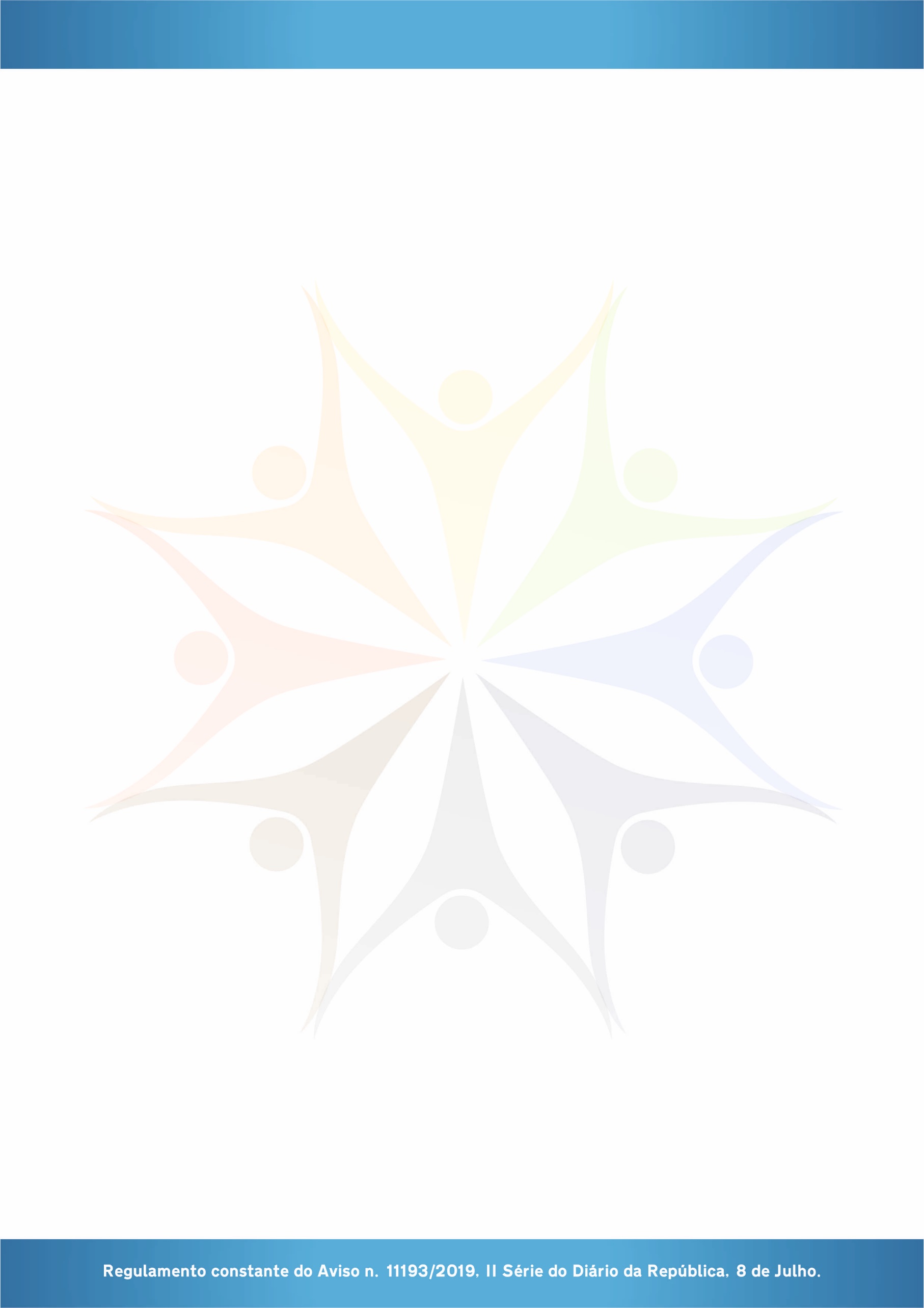 Descrição do projeto candidatado;Duração do Projeto; (nos termos do n.º 1 do artigo 8º do Regulamentos do projecto têm a duração minima de um mês e maximo de quatro meses.)___ mês / ___ meses;O número e a indicação dos voluntários previstos para as atividades programadas; (nos termos do n.3 do artigo 6º do regulamento, o numero de jovens a integrar em cada projeto é, no máximo, de cinco.)____ Jovem / ____ Jovens;Identificação do Responsável pela Orientação e Supervisão dos Jovens;Nome: _________________________________________________________Cargo: _________________________________ Telefone: _______________E-Mail: ________________________________________________________Declaro que tomei conhecimento dos Deveres constantes do artigo 12º do Regulamento Municipal do Programa de Voluntariado Juvenil “Pinhel nas Tuas Mãos”, bem como do disposto nos restantes artigos do regulamento já identificado.Data: ____/ agosto de 2020Assinatura:________________________________________